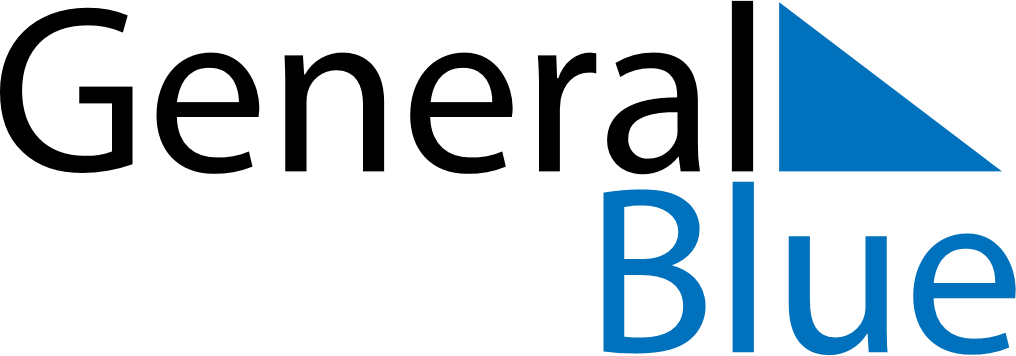 July 2024July 2024July 2024July 2024July 2024July 2024Mszana Dolna, Lesser Poland, PolandMszana Dolna, Lesser Poland, PolandMszana Dolna, Lesser Poland, PolandMszana Dolna, Lesser Poland, PolandMszana Dolna, Lesser Poland, PolandMszana Dolna, Lesser Poland, PolandSunday Monday Tuesday Wednesday Thursday Friday Saturday 1 2 3 4 5 6 Sunrise: 4:36 AM Sunset: 8:50 PM Daylight: 16 hours and 14 minutes. Sunrise: 4:37 AM Sunset: 8:50 PM Daylight: 16 hours and 13 minutes. Sunrise: 4:37 AM Sunset: 8:50 PM Daylight: 16 hours and 12 minutes. Sunrise: 4:38 AM Sunset: 8:49 PM Daylight: 16 hours and 11 minutes. Sunrise: 4:39 AM Sunset: 8:49 PM Daylight: 16 hours and 9 minutes. Sunrise: 4:40 AM Sunset: 8:48 PM Daylight: 16 hours and 8 minutes. 7 8 9 10 11 12 13 Sunrise: 4:41 AM Sunset: 8:48 PM Daylight: 16 hours and 7 minutes. Sunrise: 4:41 AM Sunset: 8:47 PM Daylight: 16 hours and 5 minutes. Sunrise: 4:42 AM Sunset: 8:47 PM Daylight: 16 hours and 4 minutes. Sunrise: 4:43 AM Sunset: 8:46 PM Daylight: 16 hours and 2 minutes. Sunrise: 4:44 AM Sunset: 8:45 PM Daylight: 16 hours and 0 minutes. Sunrise: 4:45 AM Sunset: 8:44 PM Daylight: 15 hours and 59 minutes. Sunrise: 4:46 AM Sunset: 8:44 PM Daylight: 15 hours and 57 minutes. 14 15 16 17 18 19 20 Sunrise: 4:47 AM Sunset: 8:43 PM Daylight: 15 hours and 55 minutes. Sunrise: 4:48 AM Sunset: 8:42 PM Daylight: 15 hours and 53 minutes. Sunrise: 4:50 AM Sunset: 8:41 PM Daylight: 15 hours and 51 minutes. Sunrise: 4:51 AM Sunset: 8:40 PM Daylight: 15 hours and 49 minutes. Sunrise: 4:52 AM Sunset: 8:39 PM Daylight: 15 hours and 47 minutes. Sunrise: 4:53 AM Sunset: 8:38 PM Daylight: 15 hours and 44 minutes. Sunrise: 4:54 AM Sunset: 8:37 PM Daylight: 15 hours and 42 minutes. 21 22 23 24 25 26 27 Sunrise: 4:55 AM Sunset: 8:36 PM Daylight: 15 hours and 40 minutes. Sunrise: 4:57 AM Sunset: 8:35 PM Daylight: 15 hours and 37 minutes. Sunrise: 4:58 AM Sunset: 8:33 PM Daylight: 15 hours and 35 minutes. Sunrise: 4:59 AM Sunset: 8:32 PM Daylight: 15 hours and 32 minutes. Sunrise: 5:01 AM Sunset: 8:31 PM Daylight: 15 hours and 30 minutes. Sunrise: 5:02 AM Sunset: 8:30 PM Daylight: 15 hours and 27 minutes. Sunrise: 5:03 AM Sunset: 8:28 PM Daylight: 15 hours and 25 minutes. 28 29 30 31 Sunrise: 5:05 AM Sunset: 8:27 PM Daylight: 15 hours and 22 minutes. Sunrise: 5:06 AM Sunset: 8:26 PM Daylight: 15 hours and 19 minutes. Sunrise: 5:07 AM Sunset: 8:24 PM Daylight: 15 hours and 16 minutes. Sunrise: 5:09 AM Sunset: 8:23 PM Daylight: 15 hours and 14 minutes. 